УСАДЬБА ГЕНЕРАЛА  М.Д. СКОБЕЛЕВА В С. ЗАБОРОВО КАК ОБЪЕКТ ТУРИСТСКО-РЕКРЕАЦИОННОГО НАЗНАЧЕНИЯ: СОСТОЯНИЕ И ПЕРСПЕКТИВЫ ПРОДВИЖЕНИЯ                                                                                                      М.А.Виноградов                                                         Старший преподаватель кафедры туризма                                                                                МГИИТ имени Ю.А.Сенкевича                                                                                                            С.В.Селявин                                                      Начальник отдела культуры администрации                       Александро-Невского муницыпального района Рязанской области                В последние десятилетия в нашей стране началось возрождение некогда забытых и заброшенных дворянских усадеб, представляющих историческую, архитектурную, культурную ценность для общества. Одновременно был запущен процесс туристического освоения этих объектов.         В настоящей статье рассматриваются перспективы восстановления и продвижения на туристском рынке одной из самых известных дворянских усадеб Рязанской губернии – имения генералов Скобелевых в села Заборово. Уникальность ситуации заключается в том, что из всех владений, принадлежавших Скобелевым, сегодня сохранилась только часть усадебных построек с. Заборово.          «Полководец Суворову равный» – так оценивали многие современники заслуги русского военачальника Михаила Дмитриевича Скобелева (1843-1882). Слава генерала Скобелева связана с русско-турецкой войной 1877-1878 гг., освободившей балканских славян от почти пятивекового османского ига, и с присоединением Туркестана (большая часть современной Центральной Азии) к России. Болгарский народ считает Скобелева национальным героем, в этой стране ему посвящено около 450 объектов культурно-исторического наследия, из них – более 200 памятников.  Сегодня особое внимание к личности героя вызвано и тем, что в советские годы выдающийся русский генерал был практически предан забвению и оговору. По мнению многих историков, признание масштаба заслуг генерала Скобелева и его настоящая слава еще впереди.          Ныне в с. Заборово расположен мемориальный комплекс М.Д.Скобелева, проводятся экскурсии. Местные власти в лице Правительства Рязанской области и администрации Александро-Невского района совместно с Международным общественным объединением «Славяне» (Скобелевский комитет) планируют к 175-летию со дня рождения генерала в 2018 г. восстановить основные строения уничтоженной в советские годы усадьбы. Восстановление планируется главным образом из внебюджетных средств. В перспективе – создание большого культурно-туристического центра.            Работа по воссозданию утраченных объектов началась в 2013 г. со сбора исходно-разрешительных, натурных и архивных материалов по всему комплексу усадьбы. Проект воссоздания в первоочередном порядке опирается на архивно-библиографические, иконографические материалы, полученные на основе проведенной колоссальной научно-изыскательской работы во многих городах страны, а именно Рязани, Нижнем Новгороде, Санкт-Петербурге, Тамбове.Здание флигеля в проекте в большей степени сохраняет историческое планировочное решение, что обусловлено тем, что в нем планируется создание музея с постоянной экспозицией, посвященной М.Д.Скобелеву. Из архивных материалов известно, что Скобелев после смерти родителей в основном доме предпочитал не жить, и полностью переместился во флигель. Так же важным аргументом в пользу размещения музея Скобелева во флигеле стала его небольшая площадь (около 500 кв. м) и обособленное положение по отношению от основного здания усадьбы, имеющего согласно проекту многофункциональную структуру.Здание главного усадебного дома планируется использовать также под музей, но функция музея дополняется созданием информационного центра М.Д. Скобелева, состоящего из четырех основных частей: музея русско-турецкой войны; конференц-залов с сопутствующими помещениями, в том числе банкетного зала; блока гостиницы; административно- хозяйственной части.Музей русско-турецкой войны – это общее название помещений для временных выставок о Скобелеве. Музей располагается в левой части первого этажа главного здания, где исторически размещались покои генерала. Планировочная структура этой части здания в большей степени так же сохраняет свой исторический облик. Важнейшей функций здания становится нравственно-пропагандистская, информационно-просветительная – крайне необходимая для выполнения задач сохранения памяти о своей истории, о своей самобытности. Эта функция в здании воплощена в большом конференц-зале на 100 человек и двух меньших лекторных помещениях. Все лекторные помещения расположены над музейной частью, на втором этаже. Безусловно, столь значительный информационный центр не смог обойтись без банкетного зала с доготовочной и небольшой встроенной кухней. Банкетный зал рассчитан на одновременное пребывание 40 человек и размещен в правом крыле первого этажа.           Проект усадьбы – это обращение к новому восприятию культуры гражданами современной России, выраженной в осмысленном понимании и уважении к национальной истории, традициям. Воссоздание комплекса «Усадьбы Скобелева» решает задачу восстановления и закрепления его историко-культурной, ландшафтно-исторической, мемориальной значимости в культурном пространстве нашей страны.          Из 12 объектов культурно-исторического наследия до нас дошло всего два. Это Спасо-Преображенская церковь XVIII в. и школа для крестьянских детей, в которой сейчас расположен музей. В отреставрированной церкви бережно хранятся саркофаги, где покоится прах полководца и его родителей. Здесь регулярно проводятся богослужения и панихиды в память о трех поколениях русских генералов, беззаветно служивших Отчизне.           Село Заборово находится на юго-западе Рязанской области. Основные областные центры относительно удалены от музея-усадьбы:  32 км – до пгт. Александро-Невского,  60км – до г. Ряжска,  170км –  до г. Рязани,  147км  – до г. Липецка,  168км  – до г. Тамбова,  273км – до  г. Тулы,  361км – до  г. Москвы.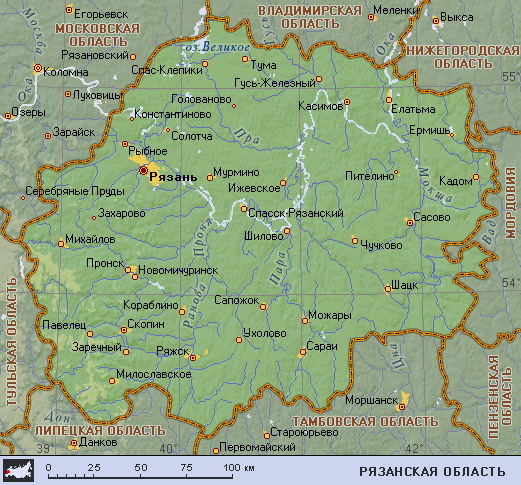                                   Рис. 1. Карта Рязанской областиМемориальный комплекс М.Д.Скобелева, открывшийся в 2003 г.,  сегодня посещают примерно 3500-3800 человек в год, больше половины  из них – это учащиеся средних школ и колледжей. Традиционными стали экскурсии из близлежащих мест: Александро-Невского, Ряжска, Рязани. Военные любят проводить здесь День призывника. Но по большей части посетители приезжают сюда самостоятельно с автомобильной трассы М-6 «Каспий» (Москва–Тамбов–Волгоград–Астрахань), случайно обратив внимание на придорожные указатели. И хотя в ближайшей перспективе эта проблема должна разрешиться, – усадьба сможет предлагать и проведение конференций, фестивалей, концертов и т.п., – главным посетителем останется обычный экскурсант.Основные сложности, связанные с организацией экскурсионных туров в Заборово, – это отдаленность музея от крупных городов и популярных маршрутов, отсутствие необходимой туристской инфраструктуры, прежде всего, для размещения и питания туристов.  Туроператоры Рязанской и других областей предлагают сюда однодневные тематические туры под конкретного заказчика (школьников) – маршрут не стоит в сетки расписания экскурсионных программ. Поэтому включение усадьбы в регулярные экскурсионные маршруты – один из перспективных вариантов продвижения мемориального комплекса на туристском рынке. Сегодня единственная туристическая фирма, которая на протяжении нескольких последних лет регулярно привозит в Заборово своих туристов – это компания «Славянка» (г. Москва). Она предлагает  следующие трехдневные программы:  «Город фонтанов Липецк – Заборово генерала Скобелева – Астапово Л. Н. Толстого», «Михайлов – Скопин – Мичуринск – Заборово генерала Скобелева».  Примером включения аналогичных сравнительно новых объектов туристического показа в регулярно организуемые туры является двухдневный маршрут  «Рязань–Сторожилово–Кирицы» (компании «Вокруг Света» , г. Москва); двухдневный тур «Воронино» – Ростов Великий – Троице-Варнитцкий монастырь», однодневный тур «Дубровицы – «Подольск» – усадьба «Лопасня Зачатьевское» (компания «Славянка», г. Москва) и другие.            Село Заборово предлагается и в паломнических турах. И хотя такие поездки сегодня редки, сам опыт проведения подобных туров свидетельствует о том, что они могут рассматриваться на перспективу. Однодневный тур в Заборово совмещен с посещением близлежащих православных храмов (Ряжск, Зимарово, Заборово), монастырей и святых источников (Раненбург). Координация паломнических и светских программ позволила бы вдохнуть жизнь в этот туристический маршрут и сделать его особо привлекательным для всех категорий туристов.До сих пор мы рассматривали только автобусные экскурсионные маршруты, но не нужно недооценивать и железнодорожные варианты таких путешествий. Ближайшие крупные города туристического показа, имеющие железнодорожные станции, это – Липецк (147 км) и Тамбов (168км). Данный факт означает, что по мере готовности туристской инфраструктуры в Заборово, указанные города могут рассматриваться как базовые центры для размещения и проведения экскурсий, а Заборово – как вспомогательный объект основного маршрута.  Примером организации таких туров могут служить программы для отдаленных от Москвы туристических центров: Пензы, Чебоксар, Казани, Нижнего Новгорода и других.            Опыт последних десятилетий показал, что возрождение старинных усадеб в нашей стране и продвижение их на рынке туристических услуг – дело сложное, требующее особого отношения. По мнению Михаила Юрьевича Лермонтова, потомка и полного тезки великого поэта, президента ассоциации «Лермонтовское наследие» и директора Национального лермонтовского центра в Середниково (Зеленоград), наиболее действенным путем продвижения дворянских усадеб на туристском рынке является создание специализированных турфирм. Туристическая компания должна создаваться под эгидой областного правительства в лице местного министерства культуры. Эта компания вовлекает в оборот все уже действующие усадьбы и те, которые пока находятся в стадии восстановления. Сегодня усадьбу Середниково ежегодно посещает более 30 000 гостей, но руководство лермонтовского центра не собирается останавливаться на достигнутом, и планирует охватить весь имеющийся потенциал туристов выходного дня московского региона.           Сегодня в нашей стране разработана особая стратегия для туристического маршрута «Русские усадьбы». Она опирается на западноевропейский опыт, основанный на формировании крупных и трансграничных, транснациональных туристических продуктов с центрами в самых разных странах (Программы Совета Европы «Культурные маршруты», в которых Россия участвует с 2011 г.).  Маршрут "Русские усадьбы" будет организован по принципу "от памятника к памятнику" на территории разных областей и охватит 37 музеев-заповедников и 19 музеев-усадеб. Программа подготовлена Министерством культуры РФ в тесном сотрудничестве с ведущими музеями. Проект призван возродить и действенную схему организации детского отдыха и досуга, положительно зарекомендовавшую себя еще в советские годы.  Пилотными участниками для внедрения выбраны Тульская, Московская, Калужская и Рязанская области. Данный проект  был впервые представлен в феврале нынешнего года в Лондоне инициатором и разработчиком – музеем-заповедником «Ясная Поляна» (руководитель проекта – Екатерина Толстая).            Включение возрождающейся дворянской усадьбы генерала М.Д.Скобелева в пилотный проект сможет привлечь самый широкий интерес  к Заборово. Международный опыт свидетельствует о том, что комплексный многопрофильный подход в эксплуатации усадебных памятников, прежде всего в контексте создания туристско-рекреационных комплексов, ориентированных на культурный туризм, является наиболее эффективным средством в деле возрождения дворянских усадеб.